ASSUNTO :. INDICO AO EXMO. SR. PREFEITO MUNICIPAL DR. PAULO DE OLIVEIRA E SILVA, PARA QUE O DEPARTAMENTO COMPETENTE, REALIZE ESTUDOS PARA IMPLEMENTAÇÃO DE DISPOSITIVO DE REDUÇÃO DE VELOCIDADE NA RUA VEREADOR RAUL BRUNIALT, NO PARQUE DAS LARANJEIRAS.DESPACHO:   SALA DAS SESSÕES ____/____/_____ PRESIDENTE DA MESA	                                  INDICAÇÃO Nº , DE 2022SENHOR PRESIDENTE,SENHORES VEREADORES,INDICO ao Exmo. Senhor Prefeito Municipal para que junto ao Departamento competente que realize estudos para implementação de dispositivo de redução de velocidade na Rua Vereador Raul Brunialt, no Parque das Laranjeiras.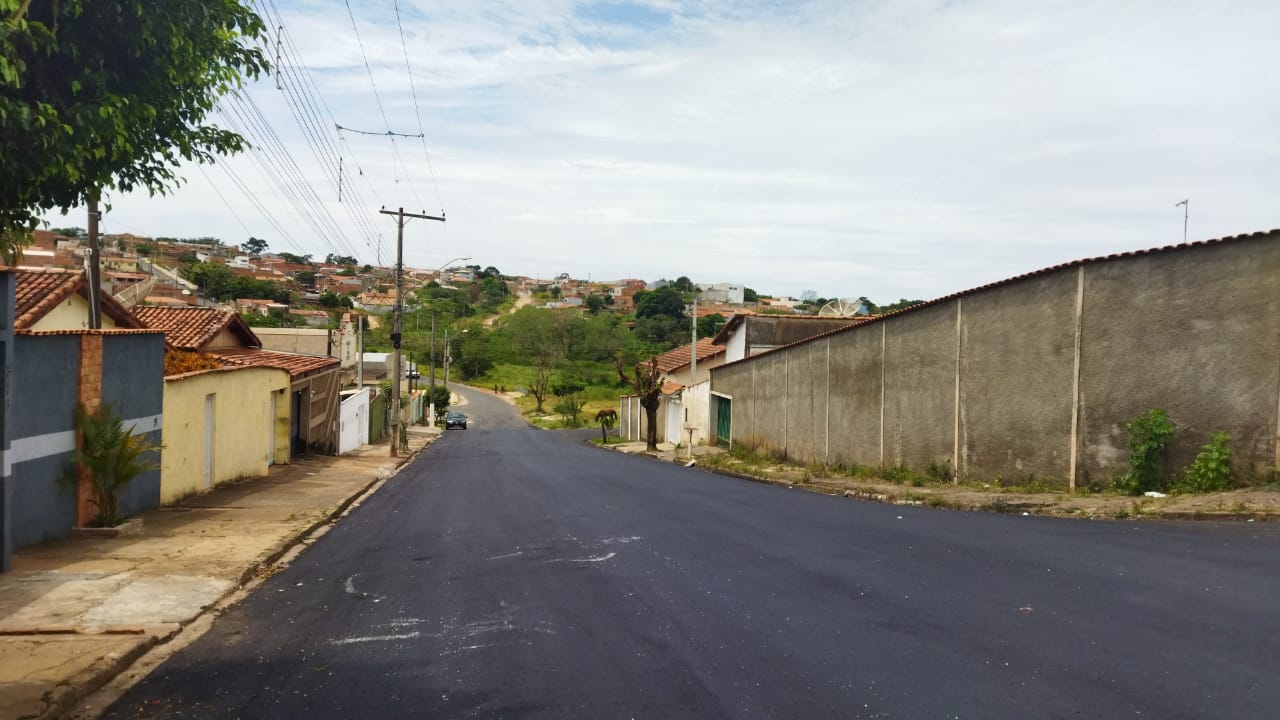 SALA DAS SESSÕES “VEREADOR SANTO RÓTOLLI”, aos 11 de março de 2022VEREADOR LUIS ROBERTO TAVARES        